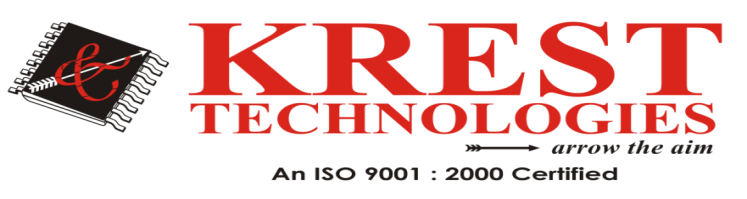 B.Tech CSE Major Project List  (2019-20)HeadOffice: #2022nd Floor, Pancom Business Center Opp, Chennai Shopping Mall, Ameerpet, Hyderabad 040-44433434 Mail-id: ramu.krest@gmail.com,www.kresttechnology.comBranches: Warangal (9000739460), Vijayawada (9000404182)PythonPythonPython1Detecting Malicious URLs via a Keyword-based Convolutional Gated-recurrent-unit Neural Network20192On Proactive, Transparent, and Verifiable Ethical Reasoning for Robots20193A Lightweight and Efficient Secure Hybrid RSA (SHRSA) Messaging Scheme With Four-Layered Authentication Stack20194Detection of fake online reviews using semi-supervised and supervised learning20195Discovering the Type 2 Diabetes in Electronic Health Records using the Sparse Balanced Support Vector Machine20196Serendipity—A Machine-Learning Application for Mining Serendipitous Drug Usage from Social Media20197Crop Yield Prediction and Efficient use of Fertilizers20198Point-of-interest Recommendation for Location Promotion in Location-based Social Networks20189Noise Reduction in Web Data: A Learning Approach Based on Dynamic User Interests201810Computer Vision and Machine Learning for Viticulture Technology201811A novel method for implementing Artificial Intelligence, Cloud and Internet of Things in Robots201812The ODNI-OUSD(I) Xpress Challenge: An Experimental Application of Artificial Intelligence Techniques to National Security Decision Support201813Artificial Intelligence, Rationality, and the World Wide Web201814Data Classification with Deep Learning using Tensorflow2017IOTIOTIOT1NSAC: A Novel Clustering Protocol in Cognitive Radio Sensor Networks for Internet of Things20192From Cloud Down to Things: An Overview of Machine Learning in Internet of Things20193A Provably-Secure and Lightweight Anonymous User Authenticated Session Key Exchange Scheme for Internet of Things Deployment20194Dynamic Load-Balancing Vertical Control for a Large-Scale Software-Defined Internet of Things20195Multimedia Data Throughput Maximization in Internet-of-Things System Based on Optimization of Cache-Enabled UAV20196Machine learning based network vulnerability analysis of industrial internet of things20197Internet of Spatial Things: A New Reference Model with Insight Analysis20198A Secure and Efficient Access and Handover Authentication Protocol for Internet of Things in Space Information Networks20199Enhancement of a Lightweight Attribute-Based Encryption Scheme for the Internet of Things2019Android ApplicationsAndroid ApplicationsAndroid Applications1Android Based Self Attendance System Using OTPAbstract2Cab Booking Android ApplicationAbstract3Android Food Order and Delivery AppAbstract4Android General Knowledge ChatbotAbstract5Android Paper Free Document Sharing App ProjectAbstract6Android Graphical Image Password ProjectAbstract7Android Women Safety AppAbstract8Android Help Assistance near MeAbstract9Employee Task ReminderAbstract10Expense TrackerAbstract11Mobile Application Interface to Register Citizen ComplaintAbstract12Student and Faculty Chatting AppAbstract13Android Weather ApplicationAbstract14Smart Alumni DiscoveryAbstract15Mobile super marketAbstract16Mobile patient management systemAbstractCloud ComputingCloud ComputingCloud Computing1Fog Computing as a Complementary Approach to Cloud Computing20192SLA-Based Agile VM Management in Cloud & Datacenter20193Efficient Task Scheduling for Applications on Clouds20194A Simple and Secured Cryptography System of Cloud Computing20195A Novel Predictive Resource Allocation Framework for Cloud Computing20196Lightweight and Privacy-Preserving Delegatable Proofs of Storage with Data Dynamics in Cloud Storage20187Optimization of Tasks in Cloud Computing Based on MAX-MIN, MIN-MIN and Priority20188A Hierarchical Receding Horizon Algorithm for QoS-driven control of Multi-IaaS Applications20189Access Control by Signature-Keys to Provide Privacy for Cloud and Big Data201810Efficient and Privacy-preserving Online Fingerprint Authentication Scheme Over Outsourced Data201811Karma: Cost-effective Geo-replicated Cloud Storage with Dynamic Enforcement of Causal Consistency201812RIAL: Resource Intensity Aware Load Balancing in Clouds201713Fine-Grained Two-Factor Access Control for Web-Based Cloud Computing Services201614Circuit Ciphertext-Policy Attribute-Based Hybrid Encryption with Verifiable Delegation in Cloud Computing201615Audit-Free Cloud Storage via Deniable Attribute-based Encryption201516Provable Multicopy Dynamic Data Possession in Cloud Computing Systems201517Decentralized Access Control with Anonymous Authentication of Data Stored in Clouds201418PACK: Prediction-Based Cloud Bandwidth and Cost Reduction System201419Building Confidential and Efficient Query Services in the Cloud with RASP Data Perturbation201420Expressive, Efficient, and Revocable Data Access Control for Multi-Authority Cloud Storage201421A Privacy Leakage Upper Bound Constraint-Based Approach for Cost-Effective Privacy Preserving of Intermediate Data Sets in Cloud201322CAM: Cloud-Assisted Privacy Preserving Mobile Health Monitoring201323QoS Ranking Prediction for Cloud Services201324A Load Balancing Model Based on Cloud Partitioning for the Public Cloud201325Scalable and Secure Sharing of Personal Health Records in Cloud Computing using Attribute-based Encryption201326Data MiningData MiningData Mining1Big Data Analytics and Mining for Effective Visualization and Trends Forecasting of Crime Data20192Medical Data Stream Distribution Pattern Association Rule Mining Algorithm Based on Density Estimation20193Data-Pattern Enabled Self-Recovery Low-Power Storage System for Big Video Data20194A Big Data Mining Approach of PSO-Based BP Neural Network for Financial Risk Management With IoT20195Frequent Pattern Mining on Time and Location Aware Air Quality Data20196Untangling Blockchain: A Data Processing View of Blockchain Systems20187Correlated Matrix Factorization for Recommendation with Implicit Feedback20188Collaborative Filtering Algorithm Based on Rating Difference and User Interest20189A Framework for Real-Time Spam Detection in Twitter201810NetSpam: a Network-based Spam Detection Framework for Reviews in Online Social Media201811Heterogeneous Information Network Embedding for Recommendation201812Harnessing Multi-source Data about Public Sentiments and Activities for Informed Design201813FastGeo: Efficient Geometric Range Queries on Encrypted Spatial Data201714An Internal Intrusion Detection and Protection System by Using Data Mining and Forensic Techniques201715Analyzing Sentiments in One Go: A Supervised Joint Topic Modeling Approach201716Analysis of users’ behaviour in structured e-commerce websites201717Location Aware Keyword Query Suggestion Based on Document Proximity201618Top-Down XML Keyword Query Processing201619Nearest Keyword Set Search in Multi-Dimensional Datasets201620DiploCloud: Efficient and Scalable Management of RDF Data in the Cloud201621A Novel Recommendation Model Regularized with User Trust and Item Ratings201622Resolving Multi-Party Privacy Conflicts in Social Media2016Networking & Network SecurityNetworking & Network SecurityNetworking & Network Security1A Survey of Networking Applications Applying the Software Defined Networking Concept Based on Machine Learning20192Rational Agent-Based Decision Algorithm for Strategic Converged Network Migration Planning20193Hierarchical Edge Cloud Enabling Network Slicing for 5G Optical Fronthaul20194Information Network Risk Assessment Based on AHP and Neural Network20185Mining network stream data for self learning networks20186A Survey on Security Threats and Authentication Approaches in Wireless Sensor Networks20187ECL-EKM: An Enhanced Certificateless Effective Key Management Protocol for Dynamic WSN20178A Stable Approach for Routing Queries in Unstructured P2P Networks20169Cost-Aware Secure Routing (CASER) Protocol Design for Wireless Sensor Networks201510Maximizing P2P File Access Availability in Mobile Ad Hoc Networks though Replication for Efficient File Sharing201511Secure and Reliable Routing Protocols for Heterogeneous Multihop Wireless Networks201512Secure and Distributed Data Discovery and Dissemination in Wireless Sensor Networks201513Improving the Network Lifetime of MANETs through Cooperative MAC Protocol Design2015Big DataBig DataBig Data1Big Data Quality Framework: Pre-Processing Data in Weather Monitoring Application20192Stocks Analysis and Prediction Using Big Data Analytics20193A Probability based Model for Big Data Security in Smart City20194Adaptive Learning Model and Implementation Based on Big Data20195Accurate marking method of network attacking information based on big data analysis20196Cloud Centric Authentication for Wearable Healthcare Monitoring System20187Logic Bug Detection and Localization Using Symbolic Quick Error Detection20188Map Reduce Programming Model for Parallel K-Mediod Algorithm on Hadoop Cluster20189Research on Reliability Evaluation of Big Data System201810Smart Governance through Bigdata: Digital Transformation of Public Agencies201811Online Data Deduplication for In-Memory Big-Data Analytic Systems201712Big Data Set Privacy Preserving through Sensitive Attribute-based Grouping201713Designing Self-Tuning Split-Map-Merge Applications for High Cost-Efficiency in the Cloud201714H2Hadoop: Improving Hadoop Performance using the Metadata of Related Jobs201615A Parallel Patient Treatment Time Prediction Algorithm and Its Applications in Hospital Queuing-Recommendation in a Big Data Environment201616A Time Efficient Approach for Detecting Errors in Big Sensor Data on Cloud201517Data Mining with Big Data201418A Scalable Two-Phase Top-Down Specialization Approach for Data Anonymization Using MapReduce on Cloud2014Mobile ComputingMobile ComputingMobile Computing1Advanced Query Processing and its Optimization for Mobile Computing Environment20182Mobile Privacy Protection Enhanced with Multi-access Edge Computing20183Energy Consumption in Hand-Held Mobile Communication Devices: A Comparative Study20184Hotspot-based Resource Sharing System for Mobile Ad hoc Networks20185Effect of Queueing Delay and Service Discrimination on Offloading Performance in Two-Class Mobile Edge Computing Systems20186Wormhole Attack Detection Algorithms in Wireless Network Coding Systems20157User-Defined Privacy Grid System for Continuous Location-Based Services20158Privacy-Preserving and Truthful Detection of Packet Dropping Attacks in Wireless Ad Hoc Networks2015Secure ComputingSecure ComputingSecure Computing1Privacy Protection for Wireless Medical Sensor Data20162Contributory Broadcast Encryption with Efficient Encryption and Short Ciphertexts20163Data Lineage in Malicious Environments20164A Computational Dynamic Trust Model for User Authorization20155Secure Data Aggregation Technique for Wireless Sensor Networks in the Presence of Collusion Attacks20156Secure Spatial Top-k Query Processing via Untrusted Location-Based Service Providers2015Web ApplicationWeb ApplicationWeb Application1Travel and Tourism Management SystemNon-IEEE2Car PoolingNon-IEEE3College Management SystemNon-IEEE4Online Grievance ManagementNon-IEEE5Insurance Policy for Vehicle and Bodily Injured LiabilityNon-IEEE6Career CallingNon-IEEE7Online Ticket ReservationsNon-IEEE8Mobile patient management systemNon-IEEE9Automatic Time Table GeneratorNon-IEEE10Online PharmacyNon-IEEE11E- Health CareNon-IEEE12Resume BuildingNon-IEEE13Crime Record Management SystemNon-IEEE14Multi Banking Transaction SystemNon-IEEE15Online Student PortalNon-IEEE